Университетская газета «Қазақ университеті»//"Қазақ университеті" газеті. - №38 (1631) 6 желтоқсан 2016.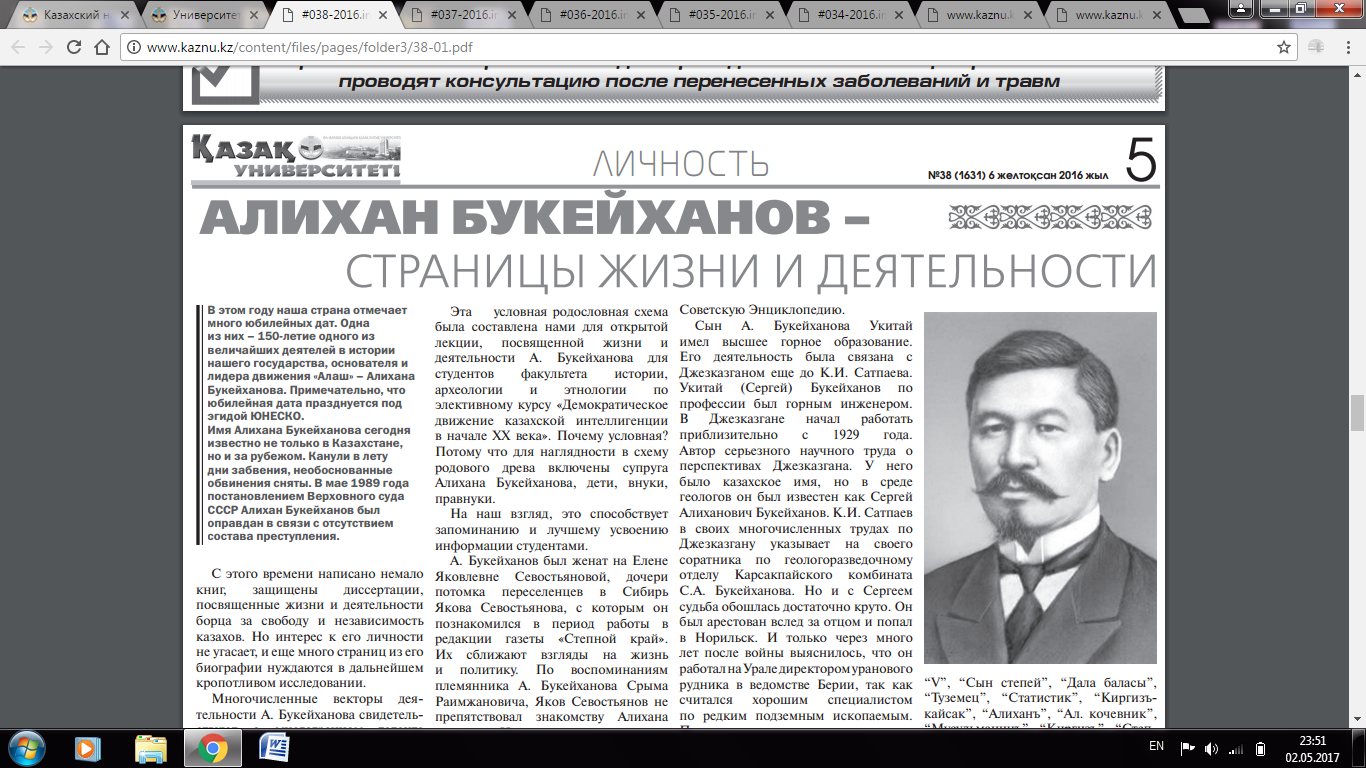 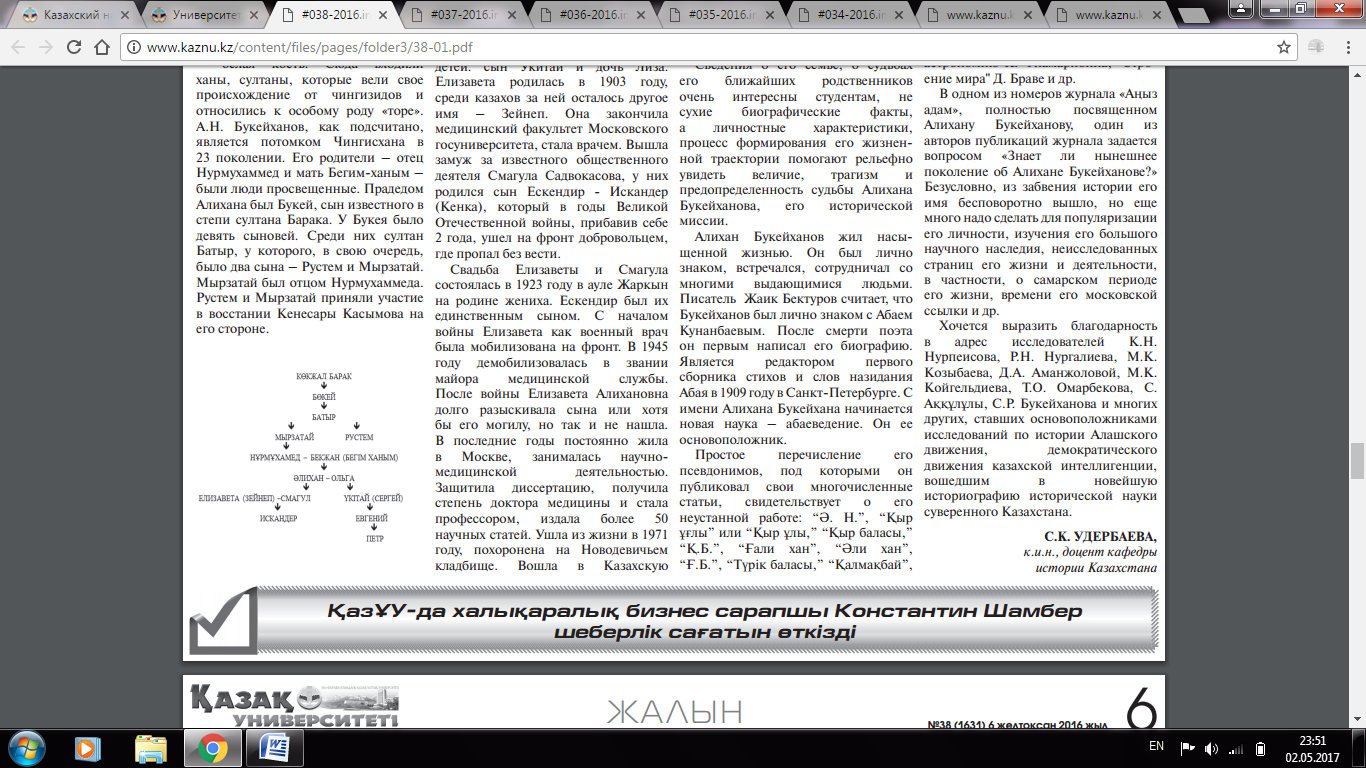 